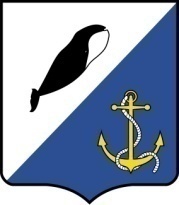 АДМИНИСТРАЦИЯПРОВИДЕНСКОГО ГОРОДСКОГО ОКРУГАПОСТАНОВЛЕНИЕ(в редакции постановления Администрации Провиденского городского округа от 04.05.2022 г. № 253)Об утверждении Порядка проведения антикоррупционной экспертизы нормативных правовых актов и проектов нормативных правовых актов органов местного самоуправления Провиденского городского округа	В соответствии с требованиями Федерального закона от 25 декабря 2008 г. № 273-ФЗ «О противодействии коррупции», в целях реализации Федерального закона от 17 июля 2009 года № 172-ФЗ «Об антикоррупционной экспертизе нормативных правовых актов и проектов нормативных правовых актов», постановления Правительства Российской Федерации от 26 февраля 2010 года № 96 «Об антикоррупционной экспертизе нормативных правовых актов и проектов нормативных правовых актов», Администрация Провиденского городского округаПОСТАНОВЛЯЕТ:Утвердить Порядок проведения антикоррупционной экспертизы нормативных правовых актов и проектов нормативных правовых актов органов местного самоуправления Провиденского городского округа, согласно Приложению к настоящему постановлению.Считать утратившими силу:- постановление Администрации Провиденского муниципального района от 27 марта 2013 г. № 66 «О порядке проведения антикоррупционной экспертизы муниципальных нормативных правовых актов и проектов муниципальных нормативных правовых актов Администрации Провиденского муниципального района»;- постановление Администрации Провиденского муниципального района от 26.02.2014 г. № 46 «О внесении изменения в Порядок проведения антикоррупционной экспертизы нормативных правовых актов и проектов нормативных правовых актов администрации Провиденского муниципального района, утвержденный постановлением администрации Провиденского муниципального района от 27.03.2013 г. № 66»;  - постановление Администрации Провиденского муниципального района от 20.08.2015 г. № 210 «О внесении изменений в Порядок проведения антикоррупционной экспертизы нормативных правовых актов и проектов нормативных правовых актов администрации Провиденского муниципального района, утвержденный постановлением администрации Провиденского муниципального района от 27.03.2013 г. № 66».Обнародовать настоящее постановление в информационно-телекоммуникационной сети «Интернет» на официальном сайте Администрации Провиденского городского округа www.provadm.ru.Настоящее постановление вступает в силу со дня обнародования.Контроль за исполнением настоящего постановления возложить на организационно-правовое управление Администрации Провиденского городского округа (Рекун Д.В.).ПОРЯДОКпроведения антикоррупционной экспертизы нормативных правовых актов и проектов нормативных правовых актов органов местного самоуправления Провиденского городского округа1. Общие положения1.1. Настоящий   Порядок   устанавливает    правила    проведения антикоррупционной экспертизы  нормативных  правовых  актов и  проектов нормативных правовых актов в целях  выявления  в  них  коррупциогенных факторов и  их  последующего  устранения  (далее по тексту -  антикоррупционная экспертиза)   в   отношении    постановлений Администрации Провиденского городского округа  и (или)  их  проектов,  распоряжений  главы администрации Провиденского городского округа, носящих нормативный  характер,  и  (или)  их  проектов.1.2. Основной задачей проведения антикоррупционной экспертизы является обеспечение выявления при подготовке и принятии нормативных правовых актов коррупционных факторов и коррупциогенных норм, способствующих созданию условий для проявления коррупции.1.3. Для целей настоящего Порядка используются следующие основные термины и понятия:а) антикоррупционная экспертиза действующих нормативных правовых актов – деятельность организационно-правового управления Администрации Провиденского городского округа, направленная на предотвращение включения или выявление в тексте нормативного правового акта коррупциогенных факторов;б) коррупциогенность - закреплённый в нормативном правовом  акте механизм правового регулирования, создающий условия для возникновения коррупционных действий и (или) решений субъектов правоприменения в процессе реализации ими своих прав и исполнения возложенных на них обязанностей;в) коррупциогенный фактор - нормативная правовая конструкция (отдельное нормативное предписание или их совокупность), которая сама по себе или во взаимосвязи с иными нормативными положениями создаёт риск совершения субъектами, реализующими нормативные предписания, коррупционных действий (коррупционные риски).Коррупциогенными факторами, устанавливающими для правоприменителя необоснованно широкие пределы усмотрения или возможность необоснованного применения исключений из общих правил, являются:а) широта дискреционных полномочий - отсутствие или неопределенность сроков, условий или оснований принятия решения, наличие дублирующих полномочий государственных органов, органов местного самоуправления или организаций (их должностных лиц);б) определение компетенции по формуле «вправе» - диспозитивное установление возможности совершения государственными органами, органами местного самоуправления или организациями (их должностными лицами) действий в отношении граждан и организаций;в) выборочное изменение объема прав - возможность необоснованного установления исключений из общего порядка для граждан и организаций по усмотрению государственных органов, органов местного самоуправления или организаций (их должностных лиц);г) чрезмерная свобода подзаконного нормотворчества - наличие бланкетных и отсылочных норм, приводящее к принятию подзаконных актов, вторгающихся в компетенцию государственного органа, органа местного самоуправления или организации, принявшего первоначальный нормативный правовой акт;д) принятие нормативного правового акта за пределами компетенции - нарушение компетенции государственных органов, органов местного самоуправления или организаций (их должностных лиц) при принятии нормативных правовых актов;е) заполнение законодательных пробелов при помощи подзаконных актов в отсутствие законодательной делегации соответствующих полномочий - установление общеобязательных правил поведения в подзаконном акте в условиях отсутствия закона;ж) отсутствие или неполнота административных процедур - отсутствие порядка совершения государственными органами, органами местного самоуправления или организациями (их должностными лицами) определенных действий либо одного из элементов такого порядка;з) отказ от конкурсных (аукционных) процедур - закрепление административного порядка предоставления права (блага);и) нормативные коллизии - противоречия, в том числе внутренние, между нормами, создающие для государственных органов, органов местного самоуправления или организаций (их должностных лиц) возможность произвольного выбора норм, подлежащих применению в конкретном случае.Коррупциогенными факторами, содержащими неопределенные, трудновыполнимые и (или) обременительные требования к гражданам и организациям, являются:а) наличие завышенных требований к лицу, предъявляемых для реализации принадлежащего ему права, - установление неопределенных, трудновыполнимых и обременительных требований к гражданам и организациям;б) злоупотребление правом заявителя государственными органами, органами местного самоуправления или организациями (их должностными лицами) - отсутствие четкой регламентации прав граждан и организаций;в) юридико-лингвистическая неопределенность - употребление неустоявшихся, двусмысленных терминов и категорий оценочного характера.1.4. Основными принципами организации антикоррупционной экспертизы нормативных правовых актов (проектов нормативных правовых актов) являются:1) обязательность проведения антикоррупционной экспертизы проектов нормативных правовых актов;2) оценка нормативного правового акта (проекта нормативного правового акта) во взаимосвязи с другими нормативными правовыми актами;3) обоснованность, объективность и проверяемость результатов антикоррупционной экспертизы нормативных правовых актов (проектов нормативных правовых актов);4) компетентность лиц, проводящих антикоррупционную экспертизу нормативных правовых актов (проектов нормативных правовых актов);5) сотрудничество федеральных органов исполнительной власти, иных государственных органов и организаций, органов государственной власти субъектов Российской Федерации, органов местного самоуправления, а также их должностных лиц (далее - органы, организации, их должностные лица) с институтами гражданского общества при проведении антикоррупционной экспертизы нормативных правовых актов (проектов нормативных правовых актов).1.5. Обязательной антикоррупционной экспертизе подлежат действующие нормативные правовые акты, направленные на регулирование правоотношений в следующих сферах с повышенным риском коррупции:- в сфере размещения заказов на поставку товаров (выполнение работ, оказание услуг) для муниципальных нужд;- в сфере управления и распоряжения объектами муниципальной собственности (здания, строения, сооружения), в том числе по вопросам аренды, безвозмездного пользования и приватизации этих объектов;- в сфере управления и распоряжения земельными участками, находящимися в муниципальной собственности, и земельными участками, государственная собственность на которые не разграничена, в том числе по вопросам аренды и продажи этих участков;- в сфере управления и распоряжения муниципальным жилищным фондом, в том числе по вопросам заключения договора социального, коммерческого найма, найма специализированного жилого фонда;- в сфере прав, свобод и обязанностей человека и гражданина;- в сфере подготовки Устава Провиденского городского округа Чукотского автономного округа и внесении в него изменений.2. Процедура проведения антикоррупционной экспертизы действующих нормативных правовых актов и проектов нормативных правовых актов2.1. Антикоррупционная  экспертиза   проводится   уполномоченным должностным лицом – экспертом - начальником организационно-правового управления Администрации Провиденского городского округа.Антикоррупционная экспертиза проводится в отношении:- проектов нормативных правовых актов - при проведении их правовой экспертизы;- нормативных правовых актов - при мониторинге их применения.Мониторинг нормативных правовых актов обеспечивает выявление актов, противоречащих законодательству, а также устранение коррупционных факторов из действующих актов при их правоприменении.Заключение о несоответствии акта нормам действующего законодательства и наличии коррупционных факторов направляется главе администрации Провиденского городского округа для принятия решения о внесении изменений и дополнений в данный акт либо о признании данного акта утратившим силу.2.2. Антикоррупционная  экспертиза   проводится  в  соответствии  с Методикой  проведения антикоррупционной экспертизы нормативных  правовых  актов  и  проектов нормативных правовых актов, утвержденной постановлением  Правительства Российской Федерации от 26.02.2010 № 96 (далее - Методика).2.3. Разработчики проектов нормативных правовых актов обеспечивают подготовку проектов нормативных правовых актов, не содержащих коррупционных факторов, перечисленных в пункте 1.3. настоящего Порядка, в том числе несут персональную ответственность за полноту, достоверность и соответствие проектов нормативных правовых актов и иных документов антикоррупционным требованиям.2.4. Антикоррупционная   экспертиза   проектов   нормативных правовых   актов проводится в срок, не превышающий 5 рабочих  дней  со  дня  поступления  проекта документа на экспертизу.2.5. Антикоррупционная экспертиза нормативных правовых актов Администрации Провиденского городского округа, срок действия которых истек, а также признанных утратившими силу (отмененных), не проводится.2.6. Результатом проведённой антикоррупционной экспертизы действующих нормативных правовых актов являются выявленные в нормативном правовом акте типичные и иные коррупционные факторы и проявления коррупциогенности или вывод об их отсутствии. Результаты проведённой антикоррупционной экспертизы оформляются в соответствии с Методикой в виде заключения.3. Заключение по результатам антикоррупционной экспертизы3.1. Выявленные в нормативных правовых актах (проектах нормативных правовых актов) коррупциогенные факторы отражаются в экспертном заключении, которое составляется по форме согласно приложению к настоящему Порядку и должно содержать следующие сведения:- дата подготовки экспертного заключения;- вид и наименование нормативного правового акта (проекта нормативного правового акта), прошедшего антикоррупционную экспертизу;- положения нормативного правового акта (проекта нормативного правового акта), содержащие коррупциогенные факторы (в случае выявления);- предложения о способах устранения выявленных в нормативном правовом акте (проекте нормативного правового акта) положений, содержащих коррупциогенные факторы (в случае выявления).3.2. Заключение, составленное по результатам проведения антикоррупционной экспертизы проектов нормативных правовых актов, направляется разработчикам проектов.Положения, содержащие коррупциогенные факторы, а также способствующие созданию условий для проявления коррупции, выявленные при проведении антикоррупционной экспертизы, должны быть устранены на стадии доработки проекта акта лицом, ответственным за разработку акта (далее - разработчик), в течение 3 рабочих дней со дня ознакомления разработчика с результатами антикоррупционной экспертизы. Доработанные с учетом заключений проекты нормативных правовых актов направляются   уполномоченному лицу для повторной антикоррупционной экспертизы. При отсутствии в доработанных материалах коррупционных факторов проекты визируются без заключения и возвращаются разработчикам проектов, по инициативе которых были подготовлены соответствующие документы.3.3. Проекты нормативных правовых актов о внесении изменений и дополнений также подлежат экспертизе, как и первоначальный проект нормативного правового акта.3.4. Экспертное заключение подписывается экспертом.3.5. В случае, если проект нормативного правового акта не вызывает замечаний правового характера и коррупционные факторы не выявлены, проект акта в установленном порядке визируется (согласовывается) уполномоченным должностным лицом.4. Независимая антикоррупционная экспертиза нормативных правовых актов и проектов нормативных правовых актов4.1. Объектами независимой антикоррупционной экспертизы являются официально опубликованные нормативные правовые акты и (или) проекты нормативных правовых актов, размещенные на официальном сайте Провиденского городского округа www.provadm.ru в информационно-телекоммуникационной сети «Интернет».Независимая антикоррупционная экспертиза не проводится в отношении нормативных правовых актов и проектов нормативных правовых актов, содержащих сведения, составляющие государственную, служебную или иную охраняемую федеральным законом тайну.4.2. Независимая антикоррупционная экспертиза проводится юридическими лицами и физическими лицами, аккредитованными Министерством юстиции Российской Федерации в качестве независимых экспертов антикоррупционной экспертизы нормативных правовых актов и проектов нормативных правовых актов, в соответствии с Методикой за счет собственных средств указанных юридических лиц и физических лиц.Не допускается проведение независимой антикоррупционной экспертизы нормативных правовых актов (проектов нормативных правовых актов): 1) гражданами, имеющими неснятую или непогашенную судимость;2) гражданами, сведения о применении к которым взыскания в виде увольнения (освобождения от должности) в связи с утратой доверия за совершение коррупционного правонарушения включены в реестр лиц, уволенных в связи с утратой доверия;3) гражданами, осуществляющими деятельность в федеральных органах исполнительной власти, иных государственных органах и организациях, органах государственной власти субъектов Российской Федерации, органах местного самоуправления;4) международными и иностранными организациями;5) некоммерческими организациями, выполняющими функции иностранного агента.4.3. В целях обеспечения возможности проведения независимой антикоррупционной экспертизы проектов нормативных правовых актов, затрагивающих права, свободы, обязанности человека и гражданина, устанавливающих правовой статус организаций или имеющих межведомственный характер (за исключением проектов МНПА, содержащих сведения, составляющие государственную тайну, или сведения конфиденциального характера), разработчик в день направления указанных проектов нормативных правовых актов в организационно-правовое управление размещает их на официальном сайте www.provadm.ru  не менее чем на 5 рабочих дней.В соответствии со ст. 13 Федерального закона от 27 июля 2010 года № 210-ФЗ «Об организации предоставления государственных и муниципальных услуг» исключение составляют проекты муниципальных нормативных правовых актов по утверждению административных регламентов. 4.4. При размещении проекта муниципального нормативного правового акта на официальном сайте должны быть указаны сведения о разработчике, адрес электронной почты, на которые следует направлять экспертные заключения, подготовленные по результатам независимой антикоррупционной экспертизы, даты начала и окончания приема заключений по результатам независимой антикоррупционной экспертизы.4.5. По результатам независимой антикоррупционной экспертизы независимым экспертом составляется экспертное заключение, в котором должны быть указаны выявленные в нормативном правовом акте и (или) проекте нормативного правового акта коррупциогенные факторы и предложены способы их устранения.4.6. Заключение по результатам независимой антикоррупционной экспертизы носит рекомендательный характер и подлежит обязательному рассмотрению органом или должностным лицом – разработчиком проекта, которым оно направлено, в 30-дневный срок со дня его получения.	4.7. Рассмотрение экспертных заключений, составленных независимыми экспертами, проводившими независимую антикоррупционную экспертизу нормативного правового акта и (или) проекта нормативного правового акта, осуществляет эксперт.4.8. По результатам рассмотрения составленного независимым экспертом экспертного заключения независимому эксперту направляется мотивированный ответ, за исключением случаев, когда в экспертном заключении отсутствуют предложения о способе устранения выявленных коррупциогенных факторов.5. Учет результатов антикоррупционной экспертизы нормативных правовых актов и проектов нормативных правовых актовС целью организации учета результатов антикоррупционной экспертизы нормативных правовых актов и проектов нормативных правовых актов эксперт ежегодно до 20 января года, следующего за отчетным, направляет главе администрации Провиденского городского округа перечень проведенных антикоррупционных экспертиз проектов нормативных правовых актов, перечень проведенных антикоррупционных экспертиз нормативных правовых актов, перечень поступивших экспертных заключений о результатах проведения независимых антикоррупционных экспертиз, информацию о количестве и динамике выявления в результате проведения антикоррупционных экспертиз коррупциогенных факторов, информацию об устранении (не устранении) выявленных коррупциогенных факторов.Приложениек Порядку проведения антикоррупционной экспертизы нормативных правовых актов и проектов нормативных правовых актов органов местного самоуправления Провиденского городского округаФОРМА заключения по результатам проведения антикоррупционной экспертизыЗАКЛЮЧЕНИЕпо результатам проведения антикоррупционной экспертизы(реквизиты нормативного правового акта либо наименование проекта нормативного правового акта)Экспертом в соответствии с частью 3 статьи 3 Федерального закона  от  17.07.2009 года  №  172-ФЗ  «Об   антикоррупционной   экспертизе нормативных  правовых  актов и  проектов  нормативных  правовых  актов» и пунктом  2  Правил  проведения  антикоррупционной  экспертизы нормативных правовых  актов  и  проектов  нормативных  правовых  актов,  утвержденных постановлением  Правительства  Российской  Федерации  от 26.02.2010 года № 96, проведена антикоррупционная экспертиза__________________________________________________________________(реквизиты нормативного правового акта либо наименование проекта нормативного правового акта)в целях выявления в нем коррупциогенных факторов и их последующего устранения.В представленном(реквизиты муниципального нормативного правового акта либо наименование проекта муниципального нормативного правового акта)выявлены следующие коррупциогенные факторы :1. ___________________________________________________________________________2. ___________________________________________________________________________…В целях устранения выявленных коррупциогенных факторов предлагается
(указывается способ устранения коррупциогенных факторов: исключение из текста документа, изложение его в другой редакции, внесение иных изменений в текст рассматриваемого документа либо в иной документ или иной способ) от 19 февраля 2019 г.                    № 48п.г.т. ПровиденияГлава администрацииС.А. ШестопаловПриложениеУТВЕРЖДЁН постановлением Администрации Провиденского городского округа от 19 февраля 2019 г. № 48Главе администрации Провиденского городского округа         ____________________________________________(Ф.И.О.)____________________________________________(Ф.И.О., должность работника Администрации)(наименование должности)(подпись)(инициалы, фамилия)Подготовила:Красикова Е.А.Согласовано:Рекун Д.В.Разослано: дело, ОПУ, УППСХПиТ, УФЭиИО, УСПРазослано: дело, ОПУ, УППСХПиТ, УФЭиИО, УСПРазослано: дело, ОПУ, УППСХПиТ, УФЭиИО, УСП